ПРАВИТЕЛЬСТВО КРАСНОЯРСКОГО КРАЯПОСТАНОВЛЕНИЕот 22 августа 2014 г. N 364-пО МЕРАХ ПО ОБЕСПЕЧЕНИЮ ОКАЗАНИЯ АДВОКАТАМИ БЕСПЛАТНОЙЮРИДИЧЕСКОЙ ПОМОЩИ ГРАЖДАНАМ В РАМКАХ ГОСУДАРСТВЕННОЙСИСТЕМЫ БЕСПЛАТНОЙ ЮРИДИЧЕСКОЙ ПОМОЩИ В КРАСНОЯРСКОМ КРАЕВ соответствии со статьями 78, 78.1 Бюджетного кодекса Российской Федерации, Постановлением Правительства Российской Федерации от 18.09.2020 N 1492 "Об общих требованиях к нормативным правовым актам, муниципальным правовым актам, регулирующим предоставление субсидий, в том числе грантов в форме субсидий, юридическим лицам, индивидуальным предпринимателям, а также физическим лицам - производителям товаров, работ, услуг, и о признании утратившими силу некоторых актов Правительства Российской Федерации и отдельных положений некоторых актов Правительства Российской Федерации", статьей 103 Устава Красноярского края, статьей 7 Закона Красноярского края от 18.12.2008 N 7-2617 "О бюджетном процессе в Красноярском крае", статьями 3, 11, 13 Закона Красноярского края от 19.12.2013 N 5-1990 "О бесплатной юридической помощи в Красноярском крае" постановляю:(преамбула в ред. Постановления Правительства Красноярского края от 25.02.2022 N 131-п)1. Утвердить размеры оплаты труда адвокатов, оказывающих бесплатную юридическую помощь гражданам в рамках государственной системы бесплатной юридической помощи в Красноярском крае, согласно приложению N 1.2. Утвердить Порядок оплаты труда адвокатов, оказывающих бесплатную юридическую помощь гражданам в рамках государственной системы бесплатной юридической помощи в Красноярском крае, и компенсации их расходов на оказание бесплатной юридической помощи согласно приложению N 2.2.1. Утвердить Порядок осуществления материально-технического и финансового обеспечения адвокатов, оказывающих бесплатную юридическую помощь в труднодоступных и малонаселенных местностях Красноярского края в рамках государственной системы бесплатной юридической помощи в Красноярском крае, согласно приложению N 2.1.(п. 2.1 введен Постановлением Правительства Красноярского края от 25.02.2022 N 131-п)3. Утвердить Порядок и условия предоставления и возврата субсидий из краевого бюджета, в том числе результаты их предоставления, адвокатским образованиям Красноярского края на финансовое обеспечение (возмещение) затрат, связанных с оплатой труда адвокатов, оказывающих гражданам бесплатную юридическую помощь в рамках государственной системы бесплатной юридической помощи, и компенсацией их расходов на оказание такой помощи в соответствии с Законом Красноярского края от 19.12.2013 N 5-1990 "О бесплатной юридической помощи в Красноярском крае", в том числе оказывающих бесплатную юридическую помощь в труднодоступных и малонаселенных местностях Красноярского края в рамках государственной системы бесплатной юридической помощи в Красноярском крае, согласно приложению N 3.(п. 3 в ред. Постановления Правительства Красноярского края от 30.05.2023 N 460-п)4. Опубликовать Постановление в "Ведомостях высших органов государственной власти Красноярского края" и на "Официальном интернет-портале правовой информации Красноярского края" (www.zakon.krskstate.ru).5. Постановление вступает в силу в день, следующий за днем его официального опубликования.Исполняющий обязанностипервого заместителяГубернатора края -председателяПравительства краяВ.П.ТОМЕНКОПриложение N 1к ПостановлениюПравительства Красноярского краяот 22 августа 2014 г. N 364-пРАЗМЕРЫОПЛАТЫ ТРУДА АДВОКАТОВ, ОКАЗЫВАЮЩИХ БЕСПЛАТНУЮ ЮРИДИЧЕСКУЮПОМОЩЬ ГРАЖДАНАМ В РАМКАХ ГОСУДАРСТВЕННОЙ СИСТЕМЫБЕСПЛАТНОЙ ЮРИДИЧЕСКОЙ ПОМОЩИ В КРАСНОЯРСКОМ КРАЕ--------------------------------<*> В стоимость за единицу не включены районные коэффициенты и процентные надбавки к заработной плате за стаж работы в районах Крайнего Севера и приравненных к ним местностях.Примечание: оплата труда адвокатов, оказывающих бесплатную юридическую помощь гражданам в рамках государственной системы бесплатной юридической помощи в Красноярском крае, осуществляется с учетом районных коэффициентов и процентных надбавок к заработной плате за стаж работы в районах Крайнего Севера и приравненных к ним местностях.Приложение N 2к ПостановлениюПравительства Красноярского краяот 22 августа 2014 г. N 364-пПОРЯДОКОПЛАТЫ ТРУДА АДВОКАТОВ, ОКАЗЫВАЮЩИХ БЕСПЛАТНУЮ ЮРИДИЧЕСКУЮПОМОЩЬ ГРАЖДАНАМ В РАМКАХ ГОСУДАРСТВЕННОЙ СИСТЕМЫБЕСПЛАТНОЙ ЮРИДИЧЕСКОЙ ПОМОЩИ В КРАСНОЯРСКОМ КРАЕ,И КОМПЕНСАЦИИ ИХ РАСХОДОВ НА ОКАЗАНИЕ БЕСПЛАТНОЙЮРИДИЧЕСКОЙ ПОМОЩИ1. Настоящий Порядок оплаты труда адвокатов, оказывающих бесплатную юридическую помощь гражданам в рамках государственной системы бесплатной юридической помощи в Красноярском крае, и компенсации их расходов на оказание бесплатной юридической помощи (далее - оплата труда и компенсация расходов адвокатов) разработан в соответствии с пунктом 6 статьи 3 Закона Красноярского края от 19.12.2013 N 5-1990 "О бесплатной юридической помощи в Красноярском крае" и регулирует вопросы оплаты труда адвокатов, оказывающих бесплатную юридическую помощь гражданам в рамках государственной системы бесплатной юридической помощи в Красноярском крае, и компенсации их расходов на оказание бесплатной юридической помощи.2. Оплата труда и компенсация расходов адвокатов, оказывающих бесплатную юридическую помощь гражданам в рамках государственной системы бесплатной юридической помощи в Красноярском крае, осуществляется за счет средств краевого бюджета.3. Оплата труда адвокатов, оказывающих бесплатную юридическую помощь гражданам в рамках государственной системы бесплатной юридической помощи в Красноярском крае, производится в соответствии с размерами, определенными Правительством Красноярского края.4.1. Компенсации подлежат следующие расходы адвокатов, оказывающих в Красноярском крае бесплатную юридическую помощь гражданам в рамках государственной системы бесплатной юридической помощи:1) расходы по проезду к месту оказания бесплатной юридической помощи и обратно к постоянному месту осуществления адвокатской деятельности;2) расходы по проезду из одного населенного пункта в другой, если адвокат осуществлял представление интересов гражданина в нескольких государственных и муниципальных органах, организациях в случаях и порядке, установленных Федеральным законом от 21.11.2011 N 324-ФЗ "О бесплатной юридической помощи в Российской Федерации", другими федеральными законами, Законом Красноярского края от 19.12.2013 N 5-1990 "О бесплатной юридической помощи в Красноярском крае", расположенных в разных населенных пунктах;3) расходы по бронированию и найму жилого помещения;4) дополнительные расходы, связанные с проживанием вне постоянного места жительства (суточные).4.2. Возмещение расходов по проезду к месту оказания бесплатной юридической помощи и обратно к постоянному месту осуществления адвокатской деятельности (включая оплату услуг по оформлению проездных документов, предоставлению в поездах постельных принадлежностей), а также по проезду из одного населенного пункта в другой воздушным, железнодорожным, водным и автомобильным транспортом производится по фактическим затратам, документально подтверждающим эти расходы, но не выше следующих размеров:1) воздушным транспортом - в размере стоимости перелета экономическим классом;2) железнодорожным транспортом - в размере не более стоимости проезда в вагоне повышенной комфортности, отнесенном к вагону экономического класса, с четырехместными купе категории "К" или в вагоне категории "С" с местами для сидения;3) водным транспортом - по тарифам, устанавливаемым перевозчиком, но не выше стоимости проезда в двухместной каюте с комплексным обслуживанием пассажиров;4) автомобильным транспортом - по тарифам, устанавливаемым перевозчиком, в транспортном средстве общего пользования (кроме такси).Адвокату оплачиваются расходы по проезду до аэропорта, станции, пристани при наличии документов, подтверждающих эти расходы (кроме такси).При отсутствии документов, подтверждающих расходы по проезду к месту оказания бесплатной юридической помощи и обратно к постоянному месту осуществления адвокатской деятельности, оплата не производится.4.3. Возмещение расходов по бронированию и найму жилого помещения осуществляется в размере документально подтвержденных фактических расходов, но не более стоимости стандартного однокомнатного (одноместного) номера.При отсутствии подтверждающих документов (в случае непредоставления места в гостинице) расходы по найму жилого помещения возмещаются в размере 30% от установленной нормы суточных за каждый день нахождения вне места постоянного осуществления адвокатской деятельности в связи с оказанием бесплатной юридической помощи гражданам.4.4. В случае вынужденной остановки в пути адвокату возмещаются расходы по найму жилого помещения, подтвержденные соответствующими документами, в порядке и размерах, определяемых пунктом 4.3 Порядка.4.5. Возмещение расходов на выплату суточных производится в размере 500 рублей за каждый день нахождения вне постоянного места осуществления адвокатской деятельности в связи с оказанием бесплатной юридической помощи гражданам в районах Крайнего Севера и в размере 350 рублей за каждый день нахождения в иных районах Красноярского края.Суточные выплачиваются адвокату за каждый день нахождения вне постоянного места осуществления адвокатской деятельности в связи с оказанием бесплатной юридической помощи гражданам, включая выходные и праздничные дни, а также дни нахождения в пути.5. Оплата труда и компенсация расходов адвокатов, оказывающих бесплатную юридическую помощь гражданам в рамках государственной системы бесплатной юридической помощи в Красноярском крае, и компенсация их расходов на оказание бесплатной юридической помощи производятся на основании представленных адвокатом в агентство по обеспечению деятельности мировых судей Красноярского края:(в ред. Постановления Правительства Красноярского края от 04.08.2015 N 413-п)1) заявления адвоката на имя руководителя агентства по обеспечению деятельности мировых судей Красноярского края, в котором указываются:(в ред. Постановления Правительства Красноярского края от 04.08.2015 N 413-п)фамилия, имя, отчество адвоката, сведения о документе, удостоверяющем личность (вид документа, удостоверяющего личность, серия и номер, кем выдан, дата выдачи), номер удостоверения адвоката, регистрационный номер в реестре адвокатов Красноярского края, почтовый адрес и реквизиты адвокатского образования, банковские реквизиты для перечисления денежных средств;виды оказанной бесплатной юридической помощи и расчет размера оплаты труда за оказанную юридическую помощь и компенсации понесенных расходов в связи с оказанием бесплатной юридической помощи;2) приложенных к заявлению:копии соглашения об оказании юридической помощи, заключаемого в соответствии со статьей 25 Федерального закона от 31 мая 2002 года N 63-ФЗ "Об адвокатской деятельности и адвокатуре в Российской Федерации";копии паспорта или иного документа, удостоверяющего личность гражданина, обратившегося за получением бесплатной юридической помощи, а также копии документа, подтверждающего полномочия законного представителя гражданина, обратившегося за получением бесплатной юридической помощи;копий документов, подтверждающих оказание юридической помощи, в том числе копий документов, подтверждающих представление интересов гражданина в суде;копий документов, подтверждающих представление интересов гражданина в государственных и муниципальных органах и организациях в случаях и порядке, установленных Федеральным законом от 21.11.2011 N 324-ФЗ "О бесплатной юридической помощи в Российской Федерации", другими федеральными законами, Законом Красноярского края от 19.12.2013 N 5-1990 "О бесплатной юридической помощи в Красноярском крае";документов, подтверждающих расходы, указанные в пункте 4.1 настоящего Порядка;копий документов, представленных гражданином, обратившимся за получением бесплатной юридической помощи, подтверждающих принадлежность гражданина к категории граждан, имеющих право на получение бесплатной юридической помощи в рамках государственной системы бесплатной юридической помощи:граждане, среднедушевой доход семей которых ниже величины прожиточного минимума, установленного в Красноярском крае, либо одиноко проживающие граждане, доходы которых ниже величины прожиточного минимума (малоимущие граждане), - справку о среднедушевом доходе семьи (одиноко проживающего гражданина), выданную краевым государственным казенным учреждением "Управление социальной защиты населения";(в ред. Постановления Правительства Красноярского края от 25.02.2022 N 131-п)инвалиды I и II группы - копию справки, подтверждающей факт установления инвалидности, выданной федеральным государственным учреждением медико-социальной экспертизы;(в ред. Постановления Правительства Красноярского края от 15.01.2018 N 3-п)ветераны Великой Отечественной войны, Герои Российской Федерации, Герои Труда Российской Федерации, Герои Советского Союза, Герои Социалистического Труда - копию удостоверения, подтверждающего статус ветерана Великой Отечественной войны, Героя Российской Федерации, Героя Труда Российской Федерации, Героя Советского Союза, Героя Социалистического Труда;дети-инвалиды, дети-сироты, дети, оставшиеся без попечения родителей, лица из числа детей-сирот и детей, оставшихся без попечения родителей, а также их законные представители и представители, если они обращаются за оказанием бесплатной юридической помощи по вопросам, связанным с обеспечением и защитой прав и законных интересов таких детей:справка, подтверждающая соответствующий статус детей-сирот и детей, оставшихся без попечения родителей, лиц из числа детей-сирот и детей, оставшихся без попечения родителей, выданная органом опеки и попечительства по месту жительства (пребывания) ребенка-сироты и ребенка, оставшегося без попечения родителей, или лица из числа детей-сирот и детей, оставшихся без попечения родителей;(в ред. Постановления Правительства Красноярского края от 25.02.2022 N 131-п)копию справки, подтверждающей факт установления инвалидности, выданной федеральным государственным учреждением медико-социальной экспертизы (для детей-инвалидов);(в ред. Постановления Правительства Красноярского края от 15.01.2018 N 3-п)лица, желающие принять на воспитание в свою семью ребенка, оставшегося без попечения родителей, если они обращаются за оказанием бесплатной юридической помощи по вопросам, связанным с устройством ребенка на воспитание в семью, - документ, подтверждающий соответствующий статус ребенка, оставшегося без попечения родителей;усыновители, если они обращаются за оказанием бесплатной юридической помощи по вопросам, связанным с обеспечением и защитой прав и законных интересов усыновленных детей, - копии документов, подтверждающих факт усыновления ребенка;граждане пожилого возраста и инвалиды, проживающие в организациях социального обслуживания, предоставляющих социальные услуги в стационарной форме:(в ред. Постановления Правительства Красноярского края от 28.03.2016 N 130-п)справку о проживании в организации социального обслуживания, предоставляющей социальные услуги в стационарной форме, выданную этой организацией социального обслуживания;(в ред. Постановлений Правительства Красноярского края от 28.03.2016 N 130-п, от 15.01.2018 N 3-п)копию справки, подтверждающей факт установления инвалидности, выданной федеральным государственным учреждением медико-социальной экспертизы (для инвалидов);(в ред. Постановления Правительства Красноярского края от 15.01.2018 N 3-п)несовершеннолетние, содержащиеся в учреждениях системы профилактики безнадзорности и правонарушений несовершеннолетних, и несовершеннолетние, отбывающие наказание в местах лишения свободы, а также их законные представители и представители, если они обращаются за оказанием бесплатной юридической помощи по вопросам, связанным с обеспечением и защитой прав и законных интересов таких несовершеннолетних (за исключением вопросов, связанных с оказанием юридической помощи в уголовном судопроизводстве), - справку из учреждения системы профилактики безнадзорности и правонарушений несовершеннолетних или учреждения исполнения наказания о пребывании в нем несовершеннолетнего;граждане, имеющие право на бесплатную юридическую помощь в соответствии с Законом Российской Федерации от 02.07.1992 N 3185-1 "О психиатрической помощи и гарантиях прав граждан при ее оказании", - справку медицинской организации, стационарной организации социального обслуживания, предназначенной для лиц, страдающих психическими расстройствами, врача-психиатра, зарегистрированного в качестве индивидуального предпринимателя, имеющей (его) лицензию на осуществление медицинской деятельности, оказывающей (его) гражданину психиатрическую помощь;(в ред. Постановления Правительства Красноярского края от 15.01.2018 N 3-п)граждане, признанные судом недееспособными, а также их законные представители, если они обращаются за оказанием бесплатной юридической помощи по вопросам, связанным с обеспечением и защитой прав и законных интересов таких граждан, - копию вступившего в законную силу решения суда о признании гражданина недееспособным или документ, подтверждающий отнесение данного гражданина к вышеуказанной категории, выданный органом опеки и попечительства по месту его жительства;(в ред. Постановления Правительства Красноярского края от 15.01.2018 N 3-п)лица, относящиеся к коренным малочисленным народам Российской Федерации, проживающие на территориях традиционного расселения коренных малочисленных народов Красноярского края, сохраняющие традиционные образ жизни, хозяйственную деятельность и промыслы, - копию свидетельства о рождении либо копию свидетельства о браке, письмо органа местного самоуправления муниципального образования Красноярского края, на территории которого проживает лицо, относящееся к коренным малочисленным народам Российской Федерации, или письмо общины коренных малочисленных народов о принадлежности к данной категории граждан;(в ред. Постановлений Правительства Красноярского края от 15.01.2018 N 3-п, от 30.05.2023 N 460-п)женщины, родившие (усыновившие) семерых и более детей - граждан Российской Федерации и награжденные Почетным или нагрудным знаком Красноярского края "Материнская слава", - копию удостоверения о награждении указанным знаком;(в ред. Постановления Правительства Красноярского края от 30.05.2023 N 460-п)граждане, пострадавшие в результате чрезвычайной ситуации, - копии документов, выданных территориальным органом Министерства Российской Федерации по делам гражданской обороны, чрезвычайным ситуациям и ликвидации последствий стихийных бедствий, подтверждающих факт возникновения чрезвычайной ситуации, а также:(абзац введен Постановлением Правительства Красноярского края от 04.08.2015 N 413-п)супруг (супруга), состоявший (состоявшая) в зарегистрированном браке с погибшим (умершим) на день гибели (смерти) в результате чрезвычайной ситуации, - копию свидетельства о смерти супруга (супруги) и копию свидетельства о заключении брака;(абзац введен Постановлением Правительства Красноярского края от 04.08.2015 N 413-п)дети погибшего (умершего) в результате чрезвычайной ситуации, родители погибшего (умершего) в результате чрезвычайной ситуации - копию свидетельства о смерти погибшего (умершего) и копию свидетельства о рождении ребенка или копию вступившего в законную силу решения суда о признании членом семьи гражданина;(в ред. Постановления Правительства Красноярского края от 15.01.2018 N 3-п)лица, находившиеся на полном содержании погибшего (умершего) в результате чрезвычайной ситуации или получавшие от него помощь, которая была для них постоянным и основным источником средств к существованию, а также иные лица, признанные иждивенцами в порядке, установленном законодательством Российской Федерации, - копию свидетельства о смерти погибшего (умершего) и документы, подтверждающие факт нахождения на иждивении или нахождения на полном содержании погибшего (умершего) в результате чрезвычайной ситуации или получение от него помощи, которая была для них постоянным и основным источником средств к существованию, предусмотренные законодательством Российской Федерации;(абзац введен Постановлением Правительства Красноярского края от 04.08.2015 N 413-п)граждане, здоровью которых причинен вред в результате чрезвычайной ситуации, - копию медицинского заключения (справки), выданного гражданину по результатам проведенных медицинских освидетельствований, медицинских осмотров, диспансеризации, решений, принятых врачебной комиссией, подтверждающих факт причинения вреда здоровью в результате чрезвычайной ситуации;(абзац введен Постановлением Правительства Красноярского края от 04.08.2015 N 413-п)граждане, лишившиеся жилого помещения либо утратившие полностью или частично иное имущество либо документы в результате чрезвычайной ситуации, - копии документов, выданных территориальным органом Министерства Российской Федерации по делам гражданской обороны, чрезвычайным ситуациям и ликвидации последствий стихийных бедствий, подтверждающих факт утраты жилого помещения и (или) иного имущества либо документов в результате чрезвычайной ситуации;(в ред. Постановления Правительства Красноярского края от 15.01.2018 N 3-п)граждане, оказавшиеся в трудной жизненной ситуации в результате возникновения экстренного случая, - копии документов, перечисленных в подпунктах 3 - 11 пункта 5 Порядка принятия решений об оказании в экстренных случаях бесплатной юридической помощи гражданам, оказавшимся в трудной жизненной ситуации, утвержденного Постановлением Правительства Красноярского края от 09.09.2014 N 392-п;(абзац введен Постановлением Правительства Красноярского края от 04.08.2015 N 413-п)члены семей военнослужащих, сотрудников органов внутренних дел, сотрудников службы исполнения наказания, сотрудников войск национальной гвардии, погибших (умерших) при исполнении обязанностей военной службы (служебных обязанностей) - копию свидетельства о смерти погибшего (умершего) и копию документа, подтверждающего гибель (смерть, признание в установленном порядке безвестно отсутствующим или объявление умершим) военнослужащего (сотрудника) при исполнении обязанностей военной службы (служебных обязанностей), а также:(абзац введен Постановлением Правительства Красноярского края от 15.01.2018 N 3-п)супруг (супруга), состоявшие в зарегистрированном браке с погибшим (умершим) военнослужащим (сотрудником) на день гибели (смерти) и не вступившие в повторный брак, - копию свидетельства о браке;(абзац введен Постановлением Правительства Красноярского края от 15.01.2018 N 3-п)несовершеннолетние дети погибшего (умершего) военнослужащего (сотрудника) - копию свидетельства о рождении ребенка или копию вступившего в законную силу решения суда о признании членом семьи гражданина;(абзац введен Постановлением Правительства Красноярского края от 15.01.2018 N 3-п)дети погибшего (умершего) военнослужащего (сотрудника) старше 18 лет, ставшие инвалидами до достижения ими возраста 18 лет, - копию свидетельства о рождении ребенка или копию вступившего в законную силу решения суда о признании членом семьи гражданина, копию справки, подтверждающей факт установления инвалидности с детства, выданной федеральным государственным учреждением медико-социальной экспертизы;(абзац введен Постановлением Правительства Красноярского края от 15.01.2018 N 3-п)дети погибшего (умершего) военнослужащего (сотрудника), достигшие 18 лет и обучающиеся по очной форме в образовательных организациях всех типов независимо от их организационно-правовой формы, за исключением образовательных организаций дополнительного образования, до окончания обучения, но не более чем до достижения ими возраста 23 лет, - копию свидетельства о рождении ребенка или копию вступившего в законную силу решения суда о признании членом семьи гражданина, копию справки образовательной организации, подтверждающей обучение ребенка на момент гибели (смерти) военнослужащего (сотрудника) по очной форме обучения;(абзац введен Постановлением Правительства Красноярского края от 15.01.2018 N 3-п)родители погибшего (умершего) военнослужащего (сотрудника) - копию свидетельства о рождении военнослужащего (сотрудника) или копию вступившего в законную силу решения суда о признании членом семьи гражданина;(абзац введен Постановлением Правительства Красноярского края от 15.01.2018 N 3-п)граждане Российской Федерации, имеющие и воспитывающие (проживающие совместно с детьми, за исключением детей, проходящих срочную военную службу по призыву) трех и более детей, в том числе пасынков, падчериц, а также приемных и опекаемых, не достигших восемнадцатилетнего возраста, а также детей, обучающихся по очной форме обучения в образовательных организациях, - до окончания обучения, но не более чем до достижения ими возраста 23 лет, и детей, проходящих срочную военную службу по призыву, - до окончания службы, но не более чем до достижения ими возраста 23 лет, а детей, признанных инвалидами до достижения ими возраста 18 лет, - на период установления инвалидности независимо от возраста, по вопросам, связанным с обеспечением и защитой жилищных прав своих детей:(абзац введен Постановлением Правительства Красноярского края от 25.02.2022 N 131-п)копии документов, подтверждающих родственные отношения (свидетельство о рождении ребенка, вступившее в законную силу решение суда о признании членом семьи гражданина, если ребенок приходится пасынком (падчерицей);(абзац введен Постановлением Правительства Красноярского края от 25.02.2022 N 131-п)копии документов (договор о приемной семье, акт о временном назначении опекуна или попечителя, акт о предварительных опеке или попечительстве), подтверждающих факт установления опеки (попечительства) над ребенком, передачи ребенка на воспитание в приемную семью, - для граждан, имеющих и воспитывающих приемных детей или детей, находящихся под опекой (попечительством);(абзац введен Постановлением Правительства Красноярского края от 25.02.2022 N 131-п)документы, подтверждающие совместное проживание с детьми гражданина Российской Федерации, обратившегося за получением бесплатной юридической помощи (копия паспорта ребенка, содержащего штамп о регистрации по месту жительства, копия свидетельства о регистрации по месту пребывания гражданина и (или) ребенка, копия свидетельства о регистрации по месту жительства ребенка, не достигшего 14-летнего возраста (указанное в документах место жительства детей должно совпадать с местом жительства гражданина, обратившегося за получением бесплатной юридической помощи), копия решения суда об установлении факта совместного проживания гражданина, обратившегося за получением бесплатной юридической помощи, с ребенком (детьми);(абзац введен Постановлением Правительства Красноярского края от 25.02.2022 N 131-п)справку об обучении в образовательной организации, выданную не ранее чем за один месяц до дня обращения гражданина, - для граждан, имеющих и воспитывающих детей старше 18 лет, обучающихся по очной форме обучения в образовательных организациях, выданную образовательной организацией, в которой обучается ребенок;(абзац введен Постановлением Правительства Красноярского края от 25.02.2022 N 131-п)документ, подтверждающий прохождение срочной военной службы по призыву, выданный не ранее чем за один месяц до дня обращения гражданина, - для граждан, имеющих и воспитывающих детей старше 18 лет, проходящих срочную военную службу по призыву;(абзац введен Постановлением Правительства Красноярского края от 25.02.2022 N 131-п)копию справки, выданной федеральным государственным учреждением медико-социальной экспертизы, подтверждающей факт установления инвалидности с детства, - для граждан, имеющих и воспитывающих детей старше 18 лет, ставших инвалидами до достижения ими возраста 18 лет;(абзац введен Постановлением Правительства Красноярского края от 25.02.2022 N 131-п)ветераны боевых действий (за исключением вопросов, связанных с осуществлением ими предпринимательской деятельности) - копию удостоверения ветерана боевых действий;(абзац введен Постановлением Правительства Красноярского края от 25.02.2022 N 131-п)граждане, включенные в реестр пострадавших граждан в соответствии с Федеральным законом от 30.12.2004 N 214-ФЗ "Об участии в долевом строительстве многоквартирных домов и иных объектов недвижимости и о внесении изменений в некоторые законодательные акты Российской Федерации", ведение которого осуществлялось до вступления в силу Федерального закона от 27.06.2019 N 151-ФЗ "О внесении изменений в Федеральный закон "Об участии в долевом строительстве многоквартирных домов и иных объектов недвижимости и о внесении изменений в некоторые законодательные акты Российской Федерации" и отдельные законодательные акты Российской Федерации", и (или) граждане, чьи денежные средства привлечены для долевого строительства многоквартирных домов и (или) иных объектов недвижимости, включенных в единый реестр проблемных объектов, в отношении объектов строительства на территории Красноярского края по вопросам, связанным с обеспечением и защитой жилищных прав и прав пострадавших участников долевого строительства:(абзац введен Постановлением Правительства Красноярского края от 25.02.2022 N 131-п)договор участия в долевом строительстве, зарегистрированный в соответствии с Федеральным законом от 13.07.2015 N 218-ФЗ "О государственной регистрации недвижимости" или выписка из Единого государственного реестра недвижимости о зарегистрированном договоре участия в долевом строительстве;(абзац введен Постановлением Правительства Красноярского края от 25.02.2022 N 131-п)сведения из единого реестра проблемных объектов, размещенные в электронной форме в единой информационной системе жилищного строительства в информационно-телекоммуникационной сети Интернет (https://наш.дом.рф);(абзац введен Постановлением Правительства Красноярского края от 25.02.2022 N 131-п)граждане, являющиеся собственниками жилых помещений в многоквартирных домах, признанных аварийными и подлежащими сносу, нанимателями жилых помещений в таких многоквартирных домах на условиях социального найма, по вопросам, связанным с расселением:(абзац введен Постановлением Правительства Красноярского края от 25.02.2022 N 131-п)копию выписки из Единого государственного реестра недвижимости об объекте недвижимости либо договор социального найма жилого помещения;(абзац введен Постановлением Правительства Красноярского края от 25.02.2022 N 131-п)копию решения органа исполнительной власти субъекта Российской Федерации или органа местного самоуправления о признании помещения, а также многоквартирного дома аварийным и подлежащим сносу, а в случае, если жилое помещение жилищного фонда Российской Федерации и многоквартирный дом находятся в федеральной собственности, решение федерального органа исполнительной власти;(абзац введен Постановлением Правительства Красноярского края от 25.02.2022 N 131-п)граждане, являющиеся собственниками жилых помещений в многоквартирных домах, пострадавших в результате проведения капитального ремонта общего имущества многоквартирного дома, нанимателями жилых помещений в таких многоквартирных домах на условиях социального найма, по вопросам возмещения ущерба, причиненного в результате проведения капитального ремонта общего имущества многоквартирного дома:(абзац введен Постановлением Правительства Красноярского края от 25.02.2022 N 131-п)копию выписки из Единого государственного реестра недвижимости об объекте недвижимости либо договор социального найма жилого помещения;(абзац введен Постановлением Правительства Красноярского края от 25.02.2022 N 131-п)копию акта осмотра (обследования) жилого помещения на предмет подтверждения факта причинения ущерба в результате проведения капитального ремонта общего имущества многоквартирного дома;(абзац введен Постановлением Правительства Красноярского края от 25.02.2022 N 131-п)граждане, являющиеся собственниками жилых помещений, земельных участков, которые изымаются для государственных или муниципальных нужд, по вопросам, связанным с изъятием жилых помещений, земельных участков, в случае их изъятия для государственных или муниципальных нужд:(абзац введен Постановлением Правительства Красноярского края от 25.02.2022 N 131-п)копию выписки из Единого государственного реестра недвижимости об объекте недвижимости;(абзац введен Постановлением Правительства Красноярского края от 25.02.2022 N 131-п)копию решения об изъятии недвижимого имущества для государственных или муниципальных нужд;(абзац введен Постановлением Правительства Красноярского края от 25.02.2022 N 131-п)лица, ходатайствующие о признании беженцами, вынужденными переселенцами, признанные беженцами, вынужденными переселенцами либо получившие временное убежище на территории Российской Федерации, постоянно проживавшие на территориях Украины, Донецкой Народной Республики и Луганской Народной Республики, находящиеся на территории Красноярского края, а также члены их семей по вопросам признания их беженцами, вынужденными переселенцами, предоставления временного убежища на территории Российской Федерации, приема в гражданство Российской Федерации, а также в случаях оказания бесплатной юридической помощи, предусмотренных Федеральным законом от 21.11.2011 N 324-ФЗ "О бесплатной юридической помощи в Российской Федерации":(абзац введен Постановлением Правительства Красноярского края от 30.05.2023 N 460-п)для лиц, ходатайствующих о признании их беженцами, вынужденными переселенцами, а также членов их семей (супруга (и), состоящего (ей) в зарегистрированном браке с лицом, ходатайствующим о признании его беженцем, вынужденным переселенцем; несовершеннолетних детей лица, ходатайствующего о признании его беженцем, вынужденным переселенцем; родителей лица, ходатайствующего о признании его беженцем, вынужденным переселенцем) - документ, содержащий сведения о регистрации по месту жительства на территории Украины, Донецкой Народной Республики, Луганской Народной Республики, а также:(абзац введен Постановлением Правительства Красноярского края от 30.05.2023 N 460-п)для супруга (и), состоящего (ей) в зарегистрированном браке с лицом, ходатайствующим о признании его беженцем, вынужденным переселенцем, - копию свидетельства о заключении брака (с нотариально удостоверенным переводом на русский язык);(абзац введен Постановлением Правительства Красноярского края от 30.05.2023 N 460-п)для несовершеннолетних детей лица, ходатайствующего о признании его беженцем, вынужденным переселенцем, - копию свидетельства о рождении ребенка или копию вступившего в законную силу решения суда о признании членом семьи лица, ходатайствующего о признании его беженцем, вынужденным переселенцем (с нотариально удостоверенным переводом на русский язык);(абзац введен Постановлением Правительства Красноярского края от 30.05.2023 N 460-п)для родителей лица, ходатайствующего о признании его беженцем, вынужденным переселенцем, - копию свидетельства о рождении лица, ходатайствующего о признании его беженцем, вынужденным переселенцем, или копию вступившего в законную силу решения суда о признании членом семьи лица, ходатайствующего о признании его беженцем, вынужденным переселенцем (с нотариально удостоверенным переводом на русский язык);(абзац введен Постановлением Правительства Красноярского края от 30.05.2023 N 460-п)для лиц, признанных беженцами, а также членов их семей (супруга (и), состоящего (ей) в зарегистрированном браке с лицом, признанным беженцем; несовершеннолетних детей лица, признанного беженцем; родителей лица, признанного беженцем) - копию удостоверения беженца, а также:(абзац введен Постановлением Правительства Красноярского края от 30.05.2023 N 460-п)для супруга (и), состоящего (ей) в зарегистрированном браке с лицом, признанным беженцем, - копию свидетельства о заключении брака (с нотариально удостоверенным переводом на русский язык);(абзац введен Постановлением Правительства Красноярского края от 30.05.2023 N 460-п)для несовершеннолетних детей лица, признанного беженцем, - копию свидетельства о рождении ребенка или копию вступившего в законную силу решения суда о признании членом семьи лица, признанного беженцем (с нотариально удостоверенным переводом на русский язык);(абзац введен Постановлением Правительства Красноярского края от 30.05.2023 N 460-п)для родителей лица, признанного беженцем, - копию свидетельства о рождении лица, признанного беженцем, или копию вступившего в законную силу решения суда о признании членом семьи лица, признанного беженцем (с нотариально удостоверенным переводом на русский язык);(абзац введен Постановлением Правительства Красноярского края от 30.05.2023 N 460-п)для лиц, признанных вынужденными переселенцами, а также членов их семей (супруга (и), состоящего (ей) в зарегистрированном браке с лицом, признанным вынужденным переселенцем; несовершеннолетних детей лица, признанного вынужденным переселенцем; родителей лица, признанного вынужденным переселенцем) - копию удостоверения вынужденного переселенца, а также:(абзац введен Постановлением Правительства Красноярского края от 30.05.2023 N 460-п)для супруга (и), состоящего (ей) в зарегистрированном браке с лицом, признанным вынужденным переселенцем, - копию свидетельства о заключении брака (с нотариально удостоверенным переводом на русский язык);(абзац введен Постановлением Правительства Красноярского края от 30.05.2023 N 460-п)для несовершеннолетних детей лица, признанного вынужденным переселенцем, - копию свидетельства о рождении ребенка или копию вступившего в законную силу решения суда о признании членом семьи лица, признанного вынужденным переселенцем (с нотариально удостоверенным переводом на русский язык);(абзац введен Постановлением Правительства Красноярского края от 30.05.2023 N 460-п)для родителей лица, признанного вынужденным переселенцем, - копию свидетельства о рождении лица, признанного вынужденным переселенцем, или копию вступившего в законную силу решения суда о признании членом семьи лица, признанного вынужденным переселенцем (с нотариально удостоверенным переводом на русский язык);(абзац введен Постановлением Правительства Красноярского края от 30.05.2023 N 460-п)для лиц, получивших временное убежище на территории Российской Федерации, а также членов их семей (супруга (и), состоящего (ей) в зарегистрированном браке с лицом, получившим временное убежище на территории Российской Федерации; несовершеннолетних детей лица, получившего временное убежище на территории Российской Федерации; родителей лица, получившего временное убежище на территории Российской Федерации) - копию свидетельства о предоставлении временного убежища на территории Российской Федерации, а также:(абзац введен Постановлением Правительства Красноярского края от 30.05.2023 N 460-п)для супруга (и), состоящего (ей) в зарегистрированном браке с лицом, получившим временное убежище на территории Российской Федерации, - копию свидетельства о заключении брака (с нотариально удостоверенным переводом на русский язык);(абзац введен Постановлением Правительства Красноярского края от 30.05.2023 N 460-п)для несовершеннолетних детей лица, получившего временное убежище на территории Российской Федерации, - копию свидетельства о рождении ребенка или копию вступившего в законную силу решения суда о признании членом семьи лица, получившего временное убежище на территории Российской Федерации (с нотариально удостоверенным переводом на русский язык);(абзац введен Постановлением Правительства Красноярского края от 30.05.2023 N 460-п)для родителей лица, получившего временное убежище на территории Российской Федерации, - копию свидетельства о рождении лица, получившего временное убежище на территории Российской Федерации, или копию вступившего в законную силу решения суда о признании членом семьи лица, получившего временное убежище на территории Российской Федерации (с нотариально удостоверенным переводом на русский язык);(абзац введен Постановлением Правительства Красноярского края от 30.05.2023 N 460-п)граждане, призванные на военную службу по мобилизации в Вооруженные Силы Российской Федерации в соответствии с Указом Президента Российской Федерации от 21.09.2022 N 647 "Об объявлении частичной мобилизации в Российской Федерации" (далее - Указ N 647, гражданин, призванный на военную службу по мобилизации), - копии документов, подтверждающих призыв на военную службу по мобилизации в Вооруженные Силы Российской Федерации в соответствии с Указом N 647;(абзац введен Постановлением Правительства Красноярского края от 13.06.2023 N 494-п)супруга (супруг) гражданина, призванного на военную службу по мобилизации, - копию свидетельства о заключении брака;(абзац введен Постановлением Правительства Красноярского края от 13.06.2023 N 494-п)несовершеннолетние дети гражданина, призванного на военную службу по мобилизации, - копию свидетельства о рождении или копию вступившего в законную силу решения суда о признании членом семьи гражданина;(абзац введен Постановлением Правительства Красноярского края от 13.06.2023 N 494-п)дети гражданина, призванного на военную службу по мобилизации, старше 18 лет, ставшие инвалидами до достижения ими возраста 18 лет, - копию свидетельства о рождении или копию вступившего в законную силу решения суда о признании членом семьи гражданина, а также копию справки, подтверждающей факт установления инвалидности с детства, выданной федеральным государственным учреждением медико-социальной экспертизы;(абзац введен Постановлением Правительства Красноярского края от 13.06.2023 N 494-п)дети гражданина, призванного на военную службу по мобилизации, в возрасте до 23 лет, обучающиеся в образовательных организациях по очной форме обучения, - копию свидетельства о рождении или копию вступившего в законную силу решения суда о признании членом семьи гражданина, а также копию справки образовательной организации, подтверждающей обучение ребенка по очной форме обучения;(абзац введен Постановлением Правительства Красноярского края от 13.06.2023 N 494-п)лица, находящиеся на иждивении у гражданина, призванного на военную службу по мобилизации, - копию вступившего в законную силу решения суда об установлении факта нахождения на иждивении;(абзац введен Постановлением Правительства Красноярского края от 13.06.2023 N 494-п)граждане, заключившие контракт о прохождении военной службы в соответствии с пунктом 7 статьи 38 Федерального закона от 28.03.1998 N 53-ФЗ "О воинской обязанности и военной службе" либо контракт о добровольном содействии в выполнении задач, возложенных на Вооруженные Силы Российской Федерации, в целях участия в специальной военной операции (далее - граждане, заключившие контракт о прохождении военной службы, граждане, заключившие контракт о добровольном содействии), - копии документов, подтверждающих заключение контракта о прохождении военной службы в соответствии с пунктом 7 статьи 38 Федерального закона от 28.03.1998 N 53-ФЗ "О воинской обязанности и военной службе" либо заключение контракта о добровольном содействии в выполнении задач, возложенных на Вооруженные Силы Российской Федерации, в целях участия в специальной военной операции;(абзац введен Постановлением Правительства Красноярского края от 13.06.2023 N 494-п)супруга (супруг) гражданина, заключившего контракт о прохождении военной службы, либо гражданина, заключившего контракт о добровольном содействии, - копию свидетельства о заключении брака;(абзац введен Постановлением Правительства Красноярского края от 13.06.2023 N 494-п)несовершеннолетние дети гражданина, заключившего контракт о прохождении военной службы, либо гражданина, заключившего контракт о добровольном содействии, - копию свидетельства о рождении или копию вступившего в законную силу решения суда о признании членом семьи гражданина;(абзац введен Постановлением Правительства Красноярского края от 13.06.2023 N 494-п)дети гражданина, заключившего контракт о прохождении военной службы, либо гражданина, заключившего контракт о добровольном содействии, старше 18 лет, ставшие инвалидами до достижения ими возраста 18 лет, - копию свидетельства о рождении или копию вступившего в законную силу решения суда о признании членом семьи гражданина, а также копию справки, подтверждающей факт установления инвалидности с детства, выданной федеральным государственным учреждением медико-социальной экспертизы;(абзац введен Постановлением Правительства Красноярского края от 13.06.2023 N 494-п)дети гражданина, заключившего контракт о прохождении военной службы, либо гражданина, заключившего контракт о добровольном содействии, в возрасте до 23 лет, обучающиеся в образовательных организациях по очной форме обучения, - копию свидетельства о рождении или копию вступившего в законную силу решения суда о признании членом семьи гражданина, а также копию справки образовательной организации, подтверждающей обучение ребенка по очной форме обучения;(абзац введен Постановлением Правительства Красноярского края от 13.06.2023 N 494-п)лица, находящиеся на иждивении гражданина, заключившего контракт о прохождении военной службы, либо гражданина, заключившего контракт о добровольном содействии, - копию вступившего в законную силу решения суда об установлении факта нахождения на иждивении.(абзац введен Постановлением Правительства Красноярского края от 13.06.2023 N 494-п)6. В случае оказания адвокатом одному гражданину нескольких видов бесплатной юридической помощи оплата труда и компенсация расходов производятся за каждую оказанную услугу по оказанию бесплатной юридической помощи.7. Оплата труда и компенсация расходов адвокатов, оказывающих бесплатную юридическую помощь гражданам в рамках государственной системы бесплатной юридической помощи в Красноярском крае, производится агентством по обеспечению деятельности мировых судей Красноярского края за счет средств краевого бюджета путем перечисления субсидий адвокатским образованиям.(п. 7 в ред. Постановления Правительства Красноярского края от 04.08.2015 N 413-п)Приложение N 2.1к ПостановлениюПравительства Красноярского краяот 22 августа 2014 г. N 364-пПОРЯДОКОСУЩЕСТВЛЕНИЯ МАТЕРИАЛЬНО-ТЕХНИЧЕСКОГО И ФИНАНСОВОГООБЕСПЕЧЕНИЯ АДВОКАТОВ, ОКАЗЫВАЮЩИХ БЕСПЛАТНУЮ ЮРИДИЧЕСКУЮПОМОЩЬ В ТРУДНОДОСТУПНЫХ И МАЛОНАСЕЛЕННЫХ МЕСТНОСТЯХКРАСНОЯРСКОГО КРАЯ В РАМКАХ ГОСУДАРСТВЕННОЙ СИСТЕМЫБЕСПЛАТНОЙ ЮРИДИЧЕСКОЙ ПОМОЩИ В КРАСНОЯРСКОМ КРАЕ1. Настоящий Порядок осуществления материально-технического и финансового обеспечения адвокатов, оказывающих бесплатную юридическую помощь в труднодоступных и малонаселенных местностях Красноярского края в рамках государственной системы бесплатной юридической помощи в Красноярском крае, разработан в соответствии со статьей 13 Закона Красноярского края от 19.12.2013 N 5-1990 "О бесплатной юридической помощи в Красноярском крае" и определяет порядок материально-технического и финансового обеспечения адвокатов, оказывающих бесплатную юридическую помощь в труднодоступных и малонаселенных местностях Красноярского края в рамках государственной системы бесплатной юридической помощи в Красноярском крае.2. Адвокатам, участвующим в государственной системе бесплатной юридической помощи и проживающим в труднодоступных и малонаселенных местностях Красноярского края, предоставляется материально-техническое и финансовое обеспечение оказания бесплатной юридической помощи, включающее в себя:1) компенсацию расходов, связанных с предоставлением помещения, или предоставление помещения;2) компенсацию расходов на обеспечение оргтехникой, канцелярскими и иными принадлежностями, необходимыми для осуществления адвокатами своей деятельности, либо их предоставление.3. Материально-техническое и финансовое обеспечение расходов адвокатов, связанных с оказанием бесплатной юридической помощи в труднодоступных и малонаселенных местностях Красноярского края, осуществляется в следующих размерах:расходов, связанных с предоставлением помещения, - в размере фактических расходов, но не более стоимости аренды помещения площадью 12 кв. м по месту нахождения адвокатского образования;расходов на обеспечение оргтехникой, канцелярскими и иными принадлежностями, необходимыми для осуществления адвокатами своей деятельности, - в размере фактических расходов, подтвержденных соответствующими документами, но не более 50 рублей по каждому виду оказанной бесплатной юридической помощи.4. Материально-техническое и финансовое обеспечение адвокатов, оказывающих бесплатную юридическую помощь в труднодоступных и малонаселенных местностях Красноярского края, осуществляется на основании представленных в агентство по обеспечению деятельности мировых судей Красноярского края документов:1) заявления адвоката, в котором указываются:фамилия, имя, отчество (при наличии) адвоката, сведения о документе, удостоверяющем личность (вид документа, удостоверяющего личность, серия и номер, кем выдан, дата выдачи), номер удостоверения адвоката, регистрационный номер в реестре адвокатов Красноярского края, почтовый адрес и реквизиты адвокатского образования, банковские реквизиты для перечисления денежных средств;виды оказанной бесплатной юридической помощи и расчет компенсации понесенных расходов на оказание бесплатной юридической помощи;2) составленной в свободной форме заявки на получение субсидии с указанием необходимого объема субсидии;3) приложенных к заявлению:письменного согласия заявителя на обработку его персональных данных;копии соглашения об оказании юридической помощи, заключаемого в соответствии со статьей 25 Федерального закона от 31.05.2002 N 63-ФЗ "Об адвокатской деятельности и адвокатуре в Российской Федерации";копий документов, представленных гражданином, обратившимся за оказанием бесплатной юридической помощи, подтверждающих принадлежность гражданина к категории граждан, имеющих право на получение бесплатной юридической помощи в рамках государственной системы бесплатной юридической помощи;копий документов, подтверждающих оказание бесплатной юридической помощи (копии заявлений, запросов, жалоб, ходатайств и других документов правового характера);копий документов, подтверждающих представление интересов гражданина в суде;копий документов, подтверждающих представление интересов гражданина в государственных и муниципальных органах, организациях в случаях и порядке, установленных Федеральным законом от 21.11.2011 N 324-ФЗ "О бесплатной юридической помощи в Российской Федерации", другими федеральными законами, Законом Красноярского края от 19.12.2013 N 5-1990 "О бесплатной юридической помощи в Красноярском крае";документа, подтверждающего проживание адвоката в труднодоступных и малонаселенных местностях Красноярского края;документов, подтверждающих понесенные расходы, связанные с предоставлением помещения и обеспечением оргтехникой, канцелярскими и иными принадлежностями;авансового отчета.5. Осуществление материально-технического и финансового обеспечения адвокатов, оказывающих бесплатную юридическую помощь в труднодоступных и малонаселенных местностях Красноярского края в рамках государственной системы бесплатной юридической помощи в Красноярском крае, производится агентством по обеспечению деятельности мировых судей Красноярского края за счет средств краевого бюджета путем перечисления субсидий адвокатским образованиям.Приложение N 3к ПостановлениюПравительства Красноярского краяот 22 августа 2014 г. N 364-пПОРЯДОК И УСЛОВИЯПРЕДОСТАВЛЕНИЯ И ВОЗВРАТА СУБСИДИЙ ИЗ КРАЕВОГО БЮДЖЕТА,В ТОМ ЧИСЛЕ РЕЗУЛЬТАТЫ ИХ ПРЕДОСТАВЛЕНИЯ,АДВОКАТСКИМ ОБРАЗОВАНИЯМ КРАСНОЯРСКОГО КРАЯ НА ФИНАНСОВОЕОБЕСПЕЧЕНИЕ (ВОЗМЕЩЕНИЕ) ЗАТРАТ, СВЯЗАННЫХ С ОПЛАТОЙ ТРУДААДВОКАТОВ, ОКАЗЫВАЮЩИХ ГРАЖДАНАМ БЕСПЛАТНУЮ ЮРИДИЧЕСКУЮПОМОЩЬ В РАМКАХ ГОСУДАРСТВЕННОЙ СИСТЕМЫ БЕСПЛАТНОЙЮРИДИЧЕСКОЙ ПОМОЩИ, И КОМПЕНСАЦИЕЙ ИХ РАСХОДОВ НА ОКАЗАНИЕТАКОЙ ПОМОЩИ В СООТВЕТСТВИИ С ЗАКОНОМ КРАСНОЯРСКОГО КРАЯОТ 19.12.2013 N 5-1990 "О БЕСПЛАТНОЙ ЮРИДИЧЕСКОЙ ПОМОЩИВ КРАСНОЯРСКОМ КРАЕ", В ТОМ ЧИСЛЕ ОКАЗЫВАЮЩИХ БЕСПЛАТНУЮЮРИДИЧЕСКУЮ ПОМОЩЬ В ТРУДНОДОСТУПНЫХ И МАЛОНАСЕЛЕННЫХМЕСТНОСТЯХ КРАСНОЯРСКОГО КРАЯ В РАМКАХ ГОСУДАРСТВЕННОЙСИСТЕМЫ БЕСПЛАТНОЙ ЮРИДИЧЕСКОЙ ПОМОЩИ В КРАСНОЯРСКОМ КРАЕ1. Порядок и условия предоставления и возврата субсидий из краевого бюджета, в том числе результаты их предоставления, адвокатским образованиям Красноярского края на финансовое обеспечение (возмещение) затрат, связанных с оплатой труда адвокатов, оказывающих гражданам бесплатную юридическую помощь в рамках государственной системы бесплатной юридической помощи, и компенсацией их расходов на оказание такой помощи в соответствии с Законом Красноярского края от 19.12.2013 N 5-1990 "О бесплатной юридической помощи в Красноярском крае", в том числе оказывающих бесплатную юридическую помощь в труднодоступных и малонаселенных местностях Красноярского края в рамках государственной системы бесплатной юридической помощи в Красноярском крае (далее - Порядок), определяет процедуру и условия предоставления и возврата субсидий из краевого бюджета, в том числе результаты их предоставления, на финансовое обеспечение (возмещение) затрат, связанных с оплатой труда адвокатов, оказывающих гражданам бесплатную юридическую помощь в рамках государственной системы бесплатной юридической помощи, и компенсацией их расходов на оказание такой помощи в соответствии с Законом Красноярского края от 19.12.2013 N 5-1990 "О бесплатной юридической помощи в Красноярском крае", в том числе оказывающих бесплатную юридическую помощь в труднодоступных и малонаселенных местностях Красноярского края в рамках государственной системы бесплатной юридической помощи в Красноярском крае (далее - субсидии).(п. 1 в ред. Постановления Правительства Красноярского края от 30.05.2023 N 460-п)2. Субсидии предоставляются адвокатским образованиям Красноярского края без проведения отбора получателей субсидии в целях финансового обеспечения (возмещения) затрат адвокатских образований, связанных с оплатой труда адвокатов, оказывающих гражданам бесплатную юридическую помощь в рамках государственной системы бесплатной юридической помощи, и компенсацией их расходов на оказание такой помощи в соответствии с Законом Красноярского края от 19.12.2013 N 5-1990 "О бесплатной юридической помощи в Красноярском крае", в том числе оказывающих бесплатную юридическую помощь в труднодоступных и малонаселенных местностях Красноярского края в рамках государственной системы бесплатной юридической помощи в Красноярском крае.3. Сведения о предоставляемой субсидии подлежат размещению на едином портале бюджетной системы Российской Федерации в информационно-телекоммуникационной сети Интернет не позднее 15-го рабочего дня, следующего за днем принятия закона края о краевом бюджете на очередной финансовый год и плановый период (закона края о внесении изменений в закон о краевом бюджете на текущий финансовый год и плановый период).(п. 3 в ред. Постановления Правительства Красноярского края от 30.05.2023 N 460-п)4. Главным распорядителем средств краевого бюджета, до которого в соответствии с бюджетным законодательством Российской Федерации доведены в установленном порядке лимиты бюджетных обязательств на предоставление субсидий на соответствующий финансовый год и плановый период, является агентство по обеспечению деятельности мировых судей Красноярского края (далее - Агентство).5. Получателями субсидий (далее - получатели) являются:адвокатские образования, осуществляющие свою деятельность на территории Красноярского края, созданные в формах коллегий адвокатов, адвокатских бюро и юридических консультаций, адвокаты которых являются участниками государственной системы бесплатной юридической помощи на территории Красноярского края;адвокатские образования, осуществляющие свою деятельность на территории Красноярского края, созданные в форме адвокатских кабинетов, адвокаты которых являются участниками государственной системы бесплатной юридической помощи на территории Красноярского края.6. Результатом, в целях достижения которого предоставляется субсидия, является количество случаев, по которым гражданам была оказана бесплатная юридическая помощь в рамках государственной системы бесплатной юридической помощи.(п. 6 в ред. Постановления Правительства Красноярского края от 30.05.2023 N 460-п)7. Субсидии предоставляются при соблюдении следующих условий:оказание бесплатной юридической помощи адвокатом, включенным в список адвокатов, участвующих в деятельности государственной системы бесплатной юридической помощи, утвержденный Адвокатской палатой Красноярского края;оказание бесплатной юридической помощи гражданину, имеющему право на получение бесплатной юридической помощи;представление получателем следующих документов:1) заявления адвоката, в котором указываются:фамилия, имя, отчество (при наличии) адвоката, сведения о документе, удостоверяющем личность (вид документа, удостоверяющего личность, серия и номер, кем выдан, дата выдачи), номер удостоверения адвоката, регистрационный номер в реестре адвокатов Красноярского края, почтовый адрес и реквизиты адвокатского образования, банковские реквизиты для перечисления денежных средств;виды оказанной бесплатной юридической помощи и расчет размера оплаты труда за оказанную юридическую помощь и компенсации понесенных расходов на оказание бесплатной юридической помощи;2) составленной в свободной форме заявки на получение субсидии с указанием необходимого объема субсидии;3) приложенных к заявлению:письменного согласия на обработку его персональных данных;копии соглашения об оказании юридической помощи, заключаемого в соответствии со статьей 25 Федерального закона от 31.05.2002 N 63-ФЗ "Об адвокатской деятельности и адвокатуре в Российской Федерации";копий документов, представленных гражданином, обратившимся за оказанием бесплатной юридической помощи, подтверждающих принадлежность гражданина к категории граждан, имеющих право на получение бесплатной юридической помощи в рамках государственной системы бесплатной юридической помощи;копий документов, подтверждающих оказание бесплатной юридической помощи (копии заявлений, запросов, жалоб, ходатайств и других документов правового характера);копий документов, подтверждающих представление интересов гражданина в суде;копий документов, подтверждающих представление интересов гражданина в государственных и муниципальных органах, организациях в случаях и порядке, установленных Федеральным законом от 21.11.2011 N 324-ФЗ "О бесплатной юридической помощи в Российской Федерации", другими федеральными законами, Законом Красноярского края от 19.12.2013 N 5-1990 "О бесплатной юридической помощи в Красноярском крае";копий документов, подтверждающих понесенные адвокатом расходы в связи с оказанием бесплатной юридической помощи.В случае если адвокат, участвующий в государственной системе оказания бесплатной юридической помощи, проживает в труднодоступных и малонаселенных местностях Красноярского края, к заявлению прилагаются:документ, подтверждающий проживание адвоката в труднодоступных и малонаселенных местностях Красноярского края;документы, подтверждающие понесенные расходы, связанные с предоставлением помещения и обеспечением оргтехникой, канцелярскими и иными принадлежностями;авансовый отчет.Документы представляются получателями в Агентство на бумажном носителе лично или почтовым отправлением.8. Субсидии предоставляются на основании соглашения о предоставлении субсидии, заключаемого между Агентством и получателем (далее - соглашение) в соответствии с:типовой формой соглашения (договора) между главным распорядителем средств краевого бюджета и юридическим лицом (за исключением государственных учреждений), индивидуальным предпринимателем, физическим лицом - производителем товаров, работ, услуг о предоставлении субсидии из краевого бюджета, утвержденной Приказом министерства финансов Красноярского края от 09.01.2017 N 1, - с адвокатскими образованиями, осуществляющими свою деятельность на территории Красноярского края, созданными в форме адвокатских кабинетов, адвокаты которых являются участниками государственной системы бесплатной юридической помощи на территории Красноярского края;типовой формой соглашения (договора) между главным распорядителем средств краевого бюджета и некоммерческими организациями, не являющимися государственными учреждениями, о предоставлении субсидии из краевого бюджета, утвержденной Приказом министерства финансов Красноярского края от 17.08.2017 N 84, - с адвокатскими образованиями, осуществляющими свою деятельность на территории Красноярского края, созданными в формах коллегий адвокатов, адвокатских бюро и юридических консультаций, адвокаты которых являются участниками государственной системы бесплатной юридической помощи на территории Красноярского края.9. Соглашение заключается один раз в течение текущего финансового года как при первичном обращении с документами на оплату, так и самостоятельно.Подготовленное и подписанное получателем соглашение в двух экземплярах передается в Агентство лично либо почтовым отправлением.Агентство рассматривает соглашение в течение 10 дней с момента поступления и после подписания возвращает один экземпляр соглашения получателю лично либо направляет почтовым отправлением.В случае уменьшения Агентству ранее доведенных лимитов бюджетных обязательств, приводящего к невозможности предоставления субсидии, Соглашение заключается на новых условиях.(абзац введен Постановлением Правительства Красноярского края от 30.05.2023 N 460-п)10. В течение 30 календарных дней со дня поступления документов, указанных в пункте 7 Порядка, Агентство проверяет полноту представленных документов, правильность и обоснованность представленных расчетов и принимает в форме приказа решение о предоставлении субсидии с указанием ее размера или об отказе в ее предоставлении.11. Основаниями для отказа в предоставлении субсидии получателю являются:1) оказание бесплатной юридической помощи гражданину, не относящемуся к категории граждан, имеющих право на получение бесплатной юридической помощи;2) оказание бесплатной юридической помощи в случаях, не установленных пунктами 2, 3 статьи 20 Федерального закона от 21.11.2011 N 324-ФЗ "О бесплатной юридической помощи в Российской Федерации", статьей 7 Закона Красноярского края от 19.12.2013 N 5-1990 "О бесплатной юридической помощи в Красноярском крае";3) оказание вида бесплатной юридической помощи, не предусмотренного приложением N 1 к настоящему Постановлению;4) непредставление либо представление не в полном объеме документов, указанных в пункте 7 Порядка;(в ред. Постановления Правительства Красноярского края от 30.05.2023 N 460-п)5) установление факта недостоверности представленной получателем информации;6) оказание бесплатной юридической помощи адвокатом, не включенным в список адвокатов, участвующих в деятельности государственной системы бесплатной юридической помощи, утвержденный Адвокатской палатой Красноярского края.12. Решение об отказе в предоставлении субсидии принимается Агентством в отношении каждого случая оказания адвокатом бесплатной юридической помощи.13. Агентство в течение 5 рабочих дней со дня принятия решения об отказе в предоставлении субсидии уведомляет получателя письменно почтовым отправлением о причинах отказа в предоставлении субсидии.14. Агентство не позднее 10-го рабочего дня, следующего за днем принятия решения о предоставлении субсидии, осуществляет перечисление субсидии на расчетные или корреспондентские счета, открытые получателям субсидий в учреждениях Центрального банка Российской Федерации или кредитных организациях.(п. 14 в ред. Постановления Правительства Красноярского края от 30.05.2023 N 460-п)15. Размер субсидии определяется Агентством исходя из размеров оплаты труда адвокатов, оказывающих бесплатную юридическую помощь гражданам в рамках государственной системы бесплатной юридической помощи в Красноярском крае, порядка оплаты труда адвокатов, оказывающих бесплатную юридическую помощь гражданам в рамках государственной системы бесплатной юридической помощи в Красноярском крае, и компенсации их расходов на оказание бесплатной юридической помощи, и порядка осуществления материально-технического и финансового обеспечения адвокатов, оказывающих бесплатную юридическую помощь в труднодоступных и малонаселенных местностях Красноярского края в рамках государственной системы бесплатной юридической помощи в Красноярском крае, утвержденных Правительством Красноярского края, а также заявки на получение субсидии, в которой указывается необходимый объем субсидии.16. Ответственность за полноту и достоверность представляемых в Агентство документов, целевое и эффективное использование субсидий несет получатель.17. В случае выявления факта нарушения получателем условий, установленных при предоставлении субсидий, Агентство в течение 3 рабочих дней со дня выявления нарушения принимает решение о возврате субсидии в краевой бюджет с указанием оснований его принятия и процедуры обжалования (далее - решение о возврате субсидии) и извещает получателя о принятом решении о возврате субсидии в течение 10 рабочих дней с момента его принятия путем непосредственного вручения получателю или путем почтового отправления с уведомлением о вручении и описью вложения.Решение о возврате субсидии оформляется приказом Агентства.18. Получатель в течение 10 дней, следующих за днем получения решения о возврате субсидий, обязан произвести возврат в полном объеме ранее полученных сумм субсидий, указанных в решении о возврате субсидии, в краевой бюджет.19. Агентство осуществляет проверку соблюдения порядка и условий предоставления субсидий, в том числе в части достижения результатов предоставления субсидии.Счетной палатой Красноярского края и службой финансово-экономического контроля и контроля в сфере закупок Красноярского края осуществляются проверки в соответствии со статьями 268.1 и 269.2 Бюджетного кодекса Российской Федерации.(п. 19 в ред. Постановления Правительства Красноярского края от 30.05.2023 N 460-п)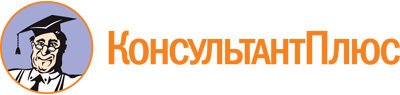 Постановление Правительства Красноярского края от 22.08.2014 N 364-п
(ред. от 13.06.2023)
"О мерах по обеспечению оказания адвокатами бесплатной юридической помощи гражданам в рамках государственной системы бесплатной юридической помощи в Красноярском крае"
(вместе с "Порядком оплаты труда адвокатов, оказывающих бесплатную юридическую помощь гражданам в рамках государственной системы бесплатной юридической помощи в Красноярском крае, и компенсации их расходов на оказание бесплатной юридической помощи", "Порядком осуществления материально-технического и финансового обеспечения адвокатов, оказывающих бесплатную юридическую помощь в труднодоступных и малонаселенных местностях Красноярского края в рамках государственной системы бесплатной юридической помощи в Красноярском крае", "Порядком и условиями предоставления и возврата субсидий из краевого бюджета, в том числе результаты их предоставления, адвокатским образованиям Красноярского края на финансовое обеспечение (возмещение) затрат, связанных с оплатой труда адвокатов, оказывающих гражданам бесплатную юридическую помощь в рамках государственной системы бесплатной юридической помощи, и компенсацией их расходов на оказание такой помощи в соответствии с Законом Красноярского края от 19.12.2013 N 5-1990 "О бесплатной юридической помощи в Красноярском крае", в том числе оказывающих бесплатную юридическую помощь в труднодоступных и малонаселенных местностях красноярского края в рамках государственной системы бесплатной юридической помощи в Красноярском крае")Документ предоставлен КонсультантПлюс

www.consultant.ru

Дата сохранения: 12.07.2023
 Список изменяющих документов(в ред. Постановлений Правительства Красноярского краяот 04.08.2015 N 413-п, от 28.03.2016 N 130-п, от 16.03.2017 N 141-п,от 15.01.2018 N 3-п, от 27.12.2018 N 785-п, от 25.02.2022 N 131-п,от 30.05.2023 N 460-п, от 13.06.2023 N 494-п)Список изменяющих документов(в ред. Постановления Правительства Красноярского краяот 25.02.2022 N 131-п)N п/пВид бесплатной юридической помощиЕдиница исчисленияСтоимость за единицу <*>, рублей12341Правовое консультирование в устной формеодна консультация700,02Правовое консультирование в письменной формеодин документ (вне зависимости от количества страниц)1500,03Составление заявлений, жалоб, адвокатских запросов и других документов правового характера (кроме судебных)один документ (вне зависимости от количества страниц)700,04Составление заявлений, жалоб, ходатайств и других судебных документов в арбитражный суд, суд общей юрисдикции, мировому судье (кроме документов, указанных в строках 5 и 6)один документ (вне зависимости от количества страниц)1000,05Составление исковых заявлений, административных исковых заявлений и заявлений в порядке особого производства в арбитражный суд, суд общей юрисдикции, мировому судьеодин документ (вне зависимости от количества страниц)2000,06Составление апелляционных, кассационных, надзорных жалободин документ (вне зависимости от количества страниц)2500,07Представление интересов гражданина в судаходин день участия (вне зависимости от фактически затраченного адвокатом времени)2500,08Представление интересов гражданина в государственных и муниципальных органах, организациях в случаях и порядке, установленных Федеральным законом от 21.11.2011 N 324-ФЗ "О бесплатной юридической помощи в Российской Федерации", другими федеральными законами, Законом Красноярского края от 19.12.2013 N 5-1990 "О бесплатной юридической помощи в Красноярском крае"один день участия (вне зависимости от фактически затраченного адвокатом времени)2000,0Список изменяющих документов(в ред. Постановлений Правительства Красноярского краяот 04.08.2015 N 413-п, от 28.03.2016 N 130-п, от 16.03.2017 N 141-п,от 15.01.2018 N 3-п, от 25.02.2022 N 131-п, от 30.05.2023 N 460-п,от 13.06.2023 N 494-п)Список изменяющих документов(введен Постановлением Правительства Красноярского краяот 25.02.2022 N 131-п)Список изменяющих документов(в ред. Постановлений Правительства Красноярского краяот 25.02.2022 N 131-п, от 30.05.2023 N 460-п)